DEVENEZ BENEVOLE A L’UFC QUE CHOISIR DE  LILLE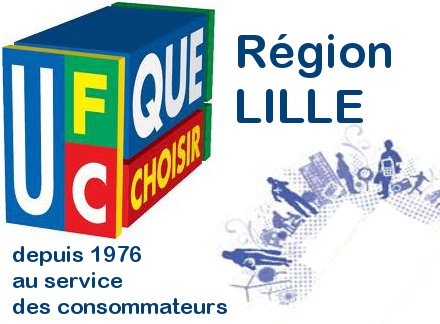 Nous vous remercions de bien vouloir remplir ce formulaire afin que  nous puissions vous orienter au mieux de nos possibilités. Nom :  …………………………………………………………. Prénom : ………………………………….Adresse :  ...................................................................................................................................................Code postal : ……………………….		  Ville : ……………………………………………..Téléphone fixe :   .  .  /  .  .  /  .  .  /  .  .  /  .  .   Portable :   .  .  /  .  .  /  .  .  /  .  .  /  .  .Email : ………………………………........................................C.V. succinct : ……………………………………………………………………………………………. …………………………………………………………………………………………………………………………………………………………………………………………………………………………………………………………Dans quel(s) domaine(s) souhaiteriez-vous vous investir ? Plusieurs choix possibles : □ Juridique : tenue de permanences / études de dossiers / renseignements téléphoniques                  / recherches juridiques.□ Technicien / expert référent : vous disposez d’une compétence technique dans un domaine particulier et vous souhaitez devenir référent auprès de nos juristes. Merci de préciser votre spécialité : □ Administratif : saisie / classement, secrétariat □ Documentation□ Alimentation (sécurité alimentaire / OGM ,...)□ Environnement (eau / déchets / qualité de l’air,...)□ Energie □ Santé □ Enquêtes : vous souhaitez réaliser des enquêtes de prix ou des études sur le terrain □ Informatique : maintenance du matériel informatique de l’association création d’un site internet / mise à jour du site □ Autre domaine où vous souhaiteriez vous investir : ………………………………………………………………………………………………………………………………………………………………………………………………………………………………………………Quelles sont vos disponibilités ?Temps disponible :  ………………. / SemaineLieu / ville ou localisation géographique où vous souhaiteriez intervenir : …………………………………